ДЕПАРТАМЕНТ ИНФОРМАТИЗАЦИИ ТЮМЕНСКОЙ ОБЛАСТИРАСПОРЯЖЕНИЕот 25 сентября 2020 г. N 23-рОБ УТВЕРЖДЕНИИ ПОЛОЖЕНИЯ ОБ ИНФОРМАЦИОННОЙ СИСТЕМЕ "ЕДИНЫЙЦЕНТР ХРАНЕНИЯ И ОБРАБОТКИ ДАННЫХ СИСТЕМ ВИДЕОНАБЛЮДЕНИЯТЮМЕНСКОЙ ОБЛАСТИ"В рамках реализации Концепции построения и развития аппаратно-программного комплекса "Безопасный город", утвержденной распоряжением Правительства Российской Федерации от 03.12.2014 N 2446-р, для единого подхода в вопросах создания комплексной информационной системы с целью повышения уровня обеспечения безопасности жителей Тюменской области, эффективности решения управленческих задач, комфорта и удобства повседневной жизни граждан путем организации централизованного сбора, хранения и обработки информации, в соответствии с Федеральным законом от 27.07.2006 N 149-ФЗ "Об информации, информационных технологиях и о защите информации", пунктом 1.4.2 распоряжения Правительства Тюменской области от 28.05.2010 N 885-рп "О принятии исполнительными органами власти Тюменской области нормативных правовых актов":утвердить Положение об информационной системе "Единый центр хранения и обработки данных систем видеонаблюдения Тюменской области" согласно приложению к настоящему распоряжению.Заместитель директораС.И.ЛОГИНОВПриложениек распоряжению Департамента информатизацииТюменской областиот 25.09.2020 N 23-рПОЛОЖЕНИЕОБ ИНФОРМАЦИОННОЙ СИСТЕМЕ "ЕДИНЫЙ ЦЕНТР ХРАНЕНИЯ И ОБРАБОТКИДАННЫХ СИСТЕМ ВИДЕОНАБЛЮДЕНИЯ ТЮМЕНСКОЙ ОБЛАСТИ"1. Термины и определения1.1. Информационная система "Единый центр хранения и обработки данных систем видеонаблюдения Тюменской области" (далее - Система) представляет собой информационную систему, содержащую совокупность информации об объектах видеонаблюдения, а именно: видеоизображение объекта видеонаблюдения, сведения о его местонахождении, дате и времени осуществления видеонаблюдения, совокупность сведений о поставщиках и пользователях информации об объектах видеонаблюдения (далее - Информация), а также содержащую программные и технические средства, обеспечивающие взаимодействие между оператором Системы, поставщиками информации в Системе, пользователями информации Системы в электронной форме.1.2. Уполномоченный орган - исполнительный орган государственной власти Тюменской области, отвечающий за развитие Системы.1.3. Оператор - уполномоченная организация, осуществляющая деятельность по эксплуатации и сопровождению, а также осуществляющая организацию и проведение комплекса работ по обеспечению защиты Информации.1.4. Поставщики информации - исполнительные органы государственной власти Тюменской области (далее - ИОГВ ТО), органы местного самоуправления муниципальных образований Тюменской области (далее - ОМСУ), подведомственные ИОГВ ТО и ОМСУ организации, иные органы и организации, заключившие с Оператором соглашения о взаимодействии или государственные контракты на оказание услуг по предоставлению информации.1.5. Пользователи информации (далее - Пользователи) - федеральные органы государственной власти, исполнительные органы государственной власти Тюменской области (далее - ИОГВ ТО), органы местного самоуправления муниципальных образований Тюменской области (далее - ОМСУ), подведомственные ИОГВ ТО и ОМСУ организации, доступ которых к Информации предоставлен в порядке, устанавливаемом Оператором.1.6. Объект видеонаблюдения - расположенный в Тюменской области объект, за которым ведется видеонаблюдение.2. Общие положения2.1. Настоящее Положение определяет порядок функционирования Системы, а также правила и порядок доступа к информации, обрабатываемой в Системе.2.2. Обладателем информации, хранящейся и обрабатываемой в Системе, является Тюменская область в лице Уполномоченного органа.2.3. Основными функциями Системы являются:- сбор, обработка, хранение Информации, предоставление доступа к Информации;- обеспечение информационного взаимодействия между Оператором, Поставщиками информации и Пользователями.2.4. В целях исполнения своих функций Система обеспечивает:- получение Информации;- обработку Информации с обеспечением фиксации времени передачи, целостности, указания Поставщика информации и возможности предоставления сведений, позволяющих проследить историю движения Информации;- обработку поступающей информации с использованием аналитических алгоритмов для интеллектуальной обработки видео, автоматической индексации видеопотоков, хранения индексных данных с привязкой ко времени и предоставлению данных в части поиска по биометрическим шаблонам лиц;- обработку поступающей информации с использованием аналитических алгоритмов для распознавания государственных регистрационных знаков, марки, модели и типа транспортных средств;- защиту Информации, обрабатываемой в Системе, от несанкционированного доступа, искажения или блокирования с момента поступления указанной Информации в Систему;- хранение Информации в Системе;- доступ к Информации, обрабатываемой в Системе.2.5. Информация об объектах видеонаблюдения может передаваться в Систему на основании соглашений о взаимодействии, заключаемых с Оператором, или на основании государственных контрактов на оказание услуг по предоставлению информации. Особенности порядка передачи в Систему информации об объектах видеонаблюдения определяются Оператором.3. Полномочия участников Системы3.1. Оператор Системы:- обеспечивает разграничение прав доступа к информации, содержащейся в Системе;- обеспечивает работоспособность Системы в круглосуточном режиме;- организует работы по модернизации и технической поддержке Системы;- обеспечивает выполнение необходимых мероприятий по обеспечению безопасности информации, обрабатываемой в Системе;- обеспечивает разработку и поддержание в актуальном состоянии методических документов, а также осуществление методического руководства функционирования Системы;- размещает в открытом доступе типовое соглашение об информационном взаимодействии между Оператором и Поставщиком информации (далее - Соглашение);- оказывает консультации Пользователям в пределах своей компетенции;- разрабатывает и поддерживает в актуальном состоянии регламент эксплуатации Системы, включая технические требования функционирования Системы;- ведет учет и статистику получения и использования информации, хранящейся в Системе;- поддерживает в актуальном состоянии перечень объектов видеонаблюдения, подключенных к Системе;- обеспечивает контроль выполнения требований настоящего Положения.Отдельные функции Оператора могут быть переданы исполнителю по государственному контракту на оказание услуг по предоставлению информации по решению Уполномоченного органа.Оператор Системы не несет ответственность за:- содержание и достоверность Информации, передаваемой в Систему Поставщиками информации;- качество информации, передаваемой в Систему Поставщиками информации;- обеспечение работоспособности технических средств, с помощью которых осуществляется предоставление Информации в Систему.3.2. Поставщик информации:- заключает Соглашение с Оператором;- несет ответственность за содержание и достоверность Информации, передаваемой в Систему;- обеспечивает предоставление информации в Систему с качеством, определенным Соглашением;- обеспечивает работоспособность технических средств, с помощью которых осуществляется предоставление информации в Систему.3.3. Пользователь информации:- обеспечивает защиту от несанкционированного (в том числе случайного) доступа к Информации;- обеспечивает постоянный контроль уровня защищенности информации в своей зоне ответственности;- своевременно информирует Оператора об обнаружении фактов нарушения информационной безопасности и незамедлительно принимает необходимые меры для исключения повторения данных фактов.3.4. Уполномоченный орган:- обеспечивает развитие Системы;- формирует перечень объектов видеонаблюдения, информация о которых подлежит передаче в Систему, а также перечень внешних систем видеонаблюдения, организация каналов передачи данных для получения информации из которых осуществляется за счет средств бюджета Тюменской области, для утверждения межведомственной рабочей группой по вопросам, связанным с внедрением и развитием систем аппаратно-программного комплекса "Безопасный город" в Тюменской области;- с учетом технической возможности принимает решение о подключении/отсутствии необходимости (возможности) подключения внешних систем видеонаблюдения к Системе.4. Порядок информационного взаимодействия4.1. Информационное взаимодействие организуется с целью обеспечения доступа Пользователей к информации, содержащейся в Системе.4.2. Доступ к Информации по умолчанию закрыт для всех Пользователей и, если иное не установлено в Соглашении, открыт только для Поставщика данной информации и для пользователей РУ ФСБ России по Тюменской области, УМВД России по Тюменской области, Управления Росгвардии по Тюменской области.4.3. Доступ к Информации предоставляется в соответствии с порядком, устанавливаемым Оператором.4.4. Передача информации, содержащейся в Системе, осуществляется посредством использования информационно-телекоммуникационных сетей, позволяющих осуществлять такую передачу без искажения и обеспечивающих достоверность передаваемой информации.5. Ответственность участников информационного взаимодействия5.1. Информация, обрабатываемая в Системе, является информацией ограниченного доступа.5.2. Распространение, предоставление, передача третьим лицам Информации (далее - разглашение Информации) допускается в случаях, установленных действующим законодательством, либо с согласия обладателя Информации - Уполномоченного органа.5.3. Согласие, указанное в п. 5.2, не требуется в случае разглашения Информации Поставщиком информации. При этом о таком разглашении Поставщик информации обязан уведомить Оператора в течение одного рабочего дня со дня разглашения.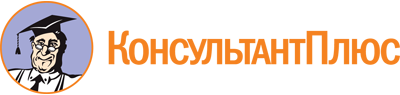 Распоряжение Департамента информатизации Тюменской области от 25.09.2020 N 23-р
"Об утверждении Положения об информационной системе "Единый центр хранения и обработки данных систем видеонаблюдения Тюменской области"Документ предоставлен КонсультантПлюс

www.consultant.ru

Дата сохранения: 02.08.2023
 